【姓    名】姚虹          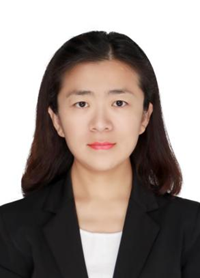 【职称/职务】副教授/硕士生导师【学科专业】无机化学、超分子化学、超分子功能材料    【个人简历】1998年—2002年就读于西北师范大学，2002年获学士学位，同年留校工作。2004年在南开大学学习，2005年获无机化学专业理学硕士学位，2013年获无机化学专业理学博士学位。2015年美国中田纳西州立大学访问学者。主要承担《无机化学》、《无机化学实验》、《无机制备实验》等课程教学工作。从事超分子化学、分子自组装、智能材料等领域的研究工作。参与完成国家自然科学基金资助项目8项，主持甘肃省青年基金项目1项、西北师范大学青年教师科研能力提升计划项目1项。至今发表SCI学术论文10余篇，申请授权发明专利1项。荣获甘肃省第四届高校青年教师教学竞赛优秀奖和第四届西北师范大学青年教师教学大赛二等奖，甘肃省高等教育教学成果奖教育厅级奖2项，西北师范大学教学成果奖2项，西北师范大学教学质量优秀教师奖1项,甘肃省技术发明奖二等奖1项、甘肃省高校科技进步一等奖2项，甘肃省高校科技进步二等奖2项、兰州市科技进步奖一等奖1项。2018被评为“甘肃省技术标兵”和“西北师范大学教学科研之星”。【研究兴趣】功能超分子材料的制备及性能研究。主客体识别及超分子自组装的原理及性能研究。【研究项目】甘肃省青年基金项目（批准号：1208RJYA048）西北师范大学青年教师科研能力提升计划项目（批准号：NWNU-LKQN-11-32）【代表论文】1. Hong Yao*, Jiao Wang, Yan-Qing Fan, Qi Zhou, Xiao-Wen Guan, Xiao-Tong Kan, You-Ming Zhang, Qi Lin*, Tai-Bao Wei*, Supramolecular hydrogel-based AIEgen: Construction and dual-channel recognition of negative charged dyes, Dyes and Pigments, 2019, 167, 16-21.2. Hong Yao*, Jiao Wang, Xiao-Wen Guan, Yan-Qing Fan, You-Ming Zhang, Tai-Bao Wei*, Qi Lin*, Acylhydrazone functionalized benzimidazole-based metallogel for the efficient detection and separation of Cr3+, Soft Matter, 2018, 14, 8390-8394.3. Hong Yao*, Jiao Wang, Shan-Shan Song, Yan-Qing Fan, Xiao-Wen Guan, Qi Zhou, Tai-Bao Wei, Qi Lin*, You-Ming Zhang*, Novel Supramolecular AIE Gel Act as Multi-analytes Sensor Array. New Journal of Chemistry, 2018, 42, 18059-18065.4. Hong Yao, Hong-Ping Wu, Jing Chang, Qi Lin, Tai-Bao Wei*, You-Ming Zhang*, A carboxylic acid functionalized benzimidazole-based supramolecular gel with multi-stimuli responsive properties. New Journal of Chemistry, 2016, 40, 4940-4944.5. Hong Yao, Xing-Mei You, Qi Lin, Hong-Ping Wu, Tai-Bao Wei, You-Ming Zhang, Metal-organic gels based on carboxyl-functionalized benzimidazole and their stimuli responsivenesses, Chinese Journal of Chemistry, 2014, 32,607-612.6. Hong Yao, Xing-Mei You, Qin Lin, Jun-Jian Li, Ying Guo, Tai-Bao Wei, You-Ming Zhang, Multi-stimuli responsive metal-organic gel of benzimidazol-based ligands with lead nitrate and their use in removal of dyes from waste-water. Chinese Chemical Letters, 2013, 24, 703-706.